Organic Compounds, and Enzymes			Name __________________________REVIEW								Date ______________ Period _______ORGANIC COMPOUNDS – Complete the following chart and answer the following questions. Explain each of the following examples of CARBOHYDRATES:Starch:Cellulose:GlycogenLab Review - For each organic compound, list how it was tested for in lab: Identify what organic compound each of these pictures are describing:If a molecule ends in –ose it is most likely a _____________________________.If a molecule ends in –ase it is most likely a _____________________________.What is the difference between a disaccharide and a polysaccharide?What is a dehydration synthesis reaction?What is a hydrolysis reaction?Differentiate between saturated fatty acids and unsaturated fatty acids.ENZYMES – Answer the following questions using your Enzyme notes.Describe the process of an enzyme acting on a substrate from beginning to end. Use all related vocabulary we have discussed. (enzyme, substrate, active site, enzyme-substrate complex, products) Why are enzymes necessary in living organisms? Analyze the following graph and answer the questions associated.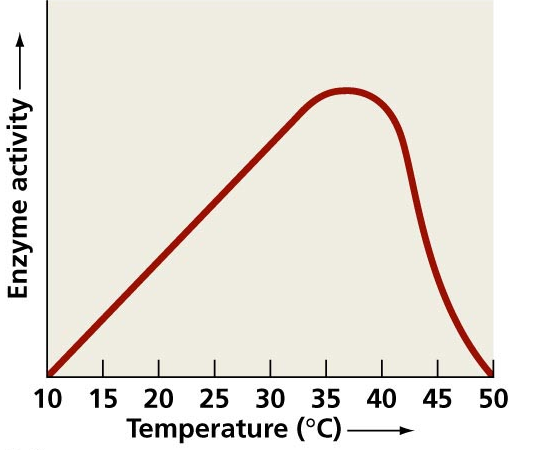 A.What temperature does this enzyme work best at?B.What would happen to this enzyme if the temperature went up to        70°C?C.What other factors can affect how well an enzyme functions and how do they affect an enzyme’s functioning?Analyze the following graph and answer the questions associated: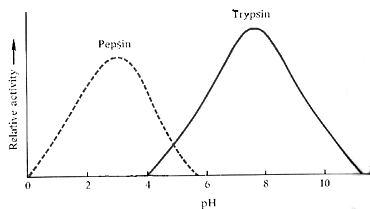 Which enzyme functions best in an acidic environment?At a pH of 5, both enzymes are not working optimally. Explain.If the pH of the human stomach is approximately 4, which enzyme is probably most active there?Organic CompoundBuilding Block (Monomer, Subunit)Function(s)Common Food SourcesCarbohydrates1.Lipids1. 2. Proteins1. 2. 3. 4. Nucleic Acids1.Nucleic Acids are not obtained by eating foods. Your DNA comes from your parents. ORGANIC COMPOUNDHOW WAS IT TESTED FOR IN LAB?Starchy CarbohydratesSimple Sugar CarbohydratesLipidsProteinsPictureOrganic CompoundChemical Elements found in Each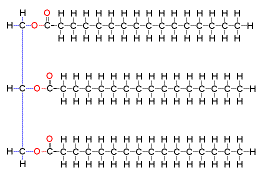 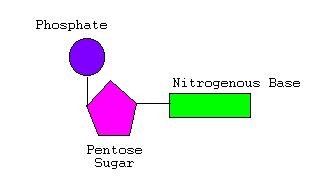 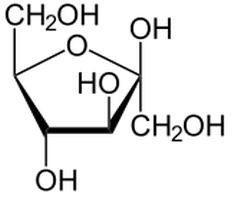 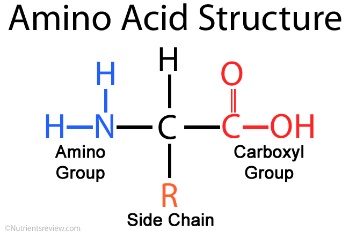 